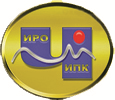 Государственное автономное учреждениедополнительного профессионального образования Чукотского автономного округа«Чукотский институт развития образования и повышения квалификации»Центр этнокультурного образованияОСНОВНЫЕ ИТОГИМОНИТОРИНГА КАЧЕСТВА ОБУЧЕНИЯРОДНОМУ (чукотскому, эскимосскому, эвенскому) ЯЗЫКУ ОБУЧАЮЩИХСЯ в 4-х, 6-х классах ОО ЧАОв 2023 годуАнадырь, 2023 г.Анализ результатов мониторинга качества обучения родному (чукотскому, эскимосскому, эвенскому) языку обучающихся в 4-х, 6-х классах образовательных организаций Чукотского автономного округа  в 2023 годуВ апреле 2023 года центром этнокультурного образования ГАУ ДПО ЧИРОиПК проведён мониторинг качества обучения родному (чукотскому, эскимосскому, эвенскому) языку обучающихся в 4-х, 6-х классах образовательных организаций Чукотского автономного округа в 2022-2023 учебном году. По состоянию на 1 ноября 2022 года преподавание родного языка (чукотского, эскимосского, эвенского) осуществлялось в 30 образовательных организациях Чукотского автономного округа, обучающиеся которых приняли участие в проведении мониторинга качества обучения по чукотскому, эскимосскому, эвенскому языкам. Сроки проведения мониторинга качества обучения обучающихся в 4-х, 6-х классах ОО ЧАО  по чукотскому, эскимосскому, эвенскому языкам: с 26 апреля 2023 г. по 28 апреля 2023 г.1. Краткая характеристика контрольных материаловдля проведения мониторинга качества обучения обучающихся в 4-х, 6-х классах ОО ЧАО по чукотскому, эскимосскому, эвенскому языкамКонтрольные материалы включают следующие структурные элементы: задания на знание лексики языка (задание 2,4),  понимание текста на родном языке (задание 1,3), владение письменным родным языком (задание 5).В контрольную работу по родным языкам включены:− 3 задания с выбором ответа; − 2 задания с кратким ответом.Система оценивания отдельных заданий и работы в целомПри оценивании результатов выполнения задания № 1 каждый верный ответ оценивается в 1 балл, всего обучающийся набирает 3 балла. За неверный ответ или отсутствие ответа выставляется 0 баллов. За верное выполнение заданий № 2,3 с выбором ответа ученик получает 1 балл. За неверный ответ или отсутствие ответа выставляется 0 баллов. В задании № 4 за правильно составленное предложение ученик получает 1 балл. За невыполненное задание ставится 0 баллов. При оценивании результатов задания № 5 3 балла ставится, если предложение соответствует теме, составлено полно, 2 балла - задание выполнено частично: предложение неполное, есть нарушения в последовательности и логике, 0 баллов  - задание не выполнено.Максимальное количество баллов, которое может набрать участник мониторинга за выполнение всех заданий контрольной работы:- по чукотскому, эвенскому языкам: 4 класс – 9 баллов,  6 класс – 10 баллов,- эскимосскому языкам: 4 класс – 10 баллов,  6 класс – 13 баллов.2. Характеристика основных статистических результатовмониторинга качества обучения обучающихся в 4-х, 6-х классах ОО ЧАО  по чукотскому, эскимосскому, эвенскому языкамВ мониторинге участвовали 259 обучающихся 4-х, 6-х классов ОО ЧАО: из них 96 обучающихся в 4-х классах, 129 обучающихся в 6-х классах из 23 образовательных организаций Чукотского автономного округа. В таблице 1 представлены сводные данные по участию обучающихся в 4-х классах в мониторинге качества обучения по чукотскому, эскимосскому, эвенскому языкам в 2023 году.Таблица 1В таблице 2 представлены сводные данные по участию обучающихся в 6-х классах в мониторинге качества обучения по чукотскому, эскимосскому, эвенскому языкам в 2023 году.Таблица 23. Основные результаты выполнения заданий мониторинга качества обучения по чукотскому, эскимосскому, эвенскому языкам в 2023 г. обучающимися в 4-х классах ОО ЧАОАнализ результатов выполнения мониторинга качества обучения по чукотскому, эскимосскому, эвенскому языкам показал, что уровень языковой подготовки обучающихся в 4-х классов соответствует высокому уровню. В таблицах  3 – 7 представлены основные результаты выполнения заданий мониторинга качества обучения родному языку обучающимися в 4-х классах ОО ЧАО в 2023 году. В 2023 году мониторинг не проводился МБОУ «ЦО с. Алькатваама», МБОУ «ЦО с. Хатырка», МБОУ «ЦО с. Анюйск», МБОУ «НШ-ДС с. Илирней», МБОУ «ООШ с. Островное», МБОУ «ООШ г. Анадыря», МБОУ «СОШ г. Анадыря», МБОУ НШ с. Айон, МБОУ «НШ – ДС с. Ванкарем», МБОУ «НШ-ДС с. Нутэпэльмен», МБОУ «Ш-ИСОО п. Провидения», МБОУ «НОШ с. Янракыннот», МБОУ «ЦО с. Энурмино» 4-х классов нет.Таблица 3Статистические показатели % выполнения заданий мониторинга качества обучения родному языку обучающихся в 4 классе в 2023 г.Таблица 4Рейтинг образовательных организаций ЧАО по итогам  выполнения заданий мониторинга качества обучения родному языку обучающихся в 4 классе в 2023 г.Таблица 5Рейтинг муниципальных территориальных образований ЧАО по итогам  выполнения заданий мониторинга качества обучения родному языку обучающихся в 4 классе в 2023 г.Средний % выполнения заданий мониторинговых исследований качества обучения по родным языкам среди обучающихся в 4-х классах образовательных организаций ЧАО в 2023 г. равен 73,48 %.Таблица 6Показатели (% выполнения заданий) мониторинга качества обучения по чукотскому, эвенскому, эскимосскому языкам обучающихся в 4 классах в 2023г. в разрезе каждого заданияАнализ выполнения заданий мониторинга показал следующие уровни освоения родного языка обучающимися в 4-х классах ОО ЧАО в разрезе заданий: - знание лексики родного языка (задание 2,4) эвенский язык – 100% - высокий уровень, чукотский язык – 77,66% - высокий уровень, эскимосский язык – 69,44% - выше среднего уровня, - понимание текста на родном языке (задание 1,3) эскимосский язык – 91,66% - высокий уровень, эвенский язык – 83,33% - высокий уровень,  чукотский язык – 77,33% - высокий уровень. - владение письменным языком (задание 5) эвенский язык – 75% - высокий уровень, чукотский язык – 46,25% - ниже среднего уровня, эскимосский язык – 33,33% - низкий уровень.Таблица 7Рейтинг обучающихся в 4-х классах образовательных организаций ЧАО по итогам проведения мониторинговых исследований качества обучения по родным языкам в 2023 г.4. Основные результаты выполнения заданий мониторинга качества обучения по чукотскому, эскимосскому, эвенскому языкам в 2023 г. обучающимися в 6-х классах ОО ЧАОАнализ результатов выполнения мониторинга качества обучения по чукотскому, эскимосскому, эвенскому языкам показал, что уровень языковой подготовки обучающихся в 6-х классах выше среднего уровня.  В таблицах  8 – 12 представлены основные результаты выполнения заданий мониторинга качества обучения родному языку обучающимися в 6-х классах ОО ЧАО в 2022 году. В 2023 году мониторинг не проводился МБОУ «ООШ с. Новое Чаплино» 6 классов нет. МБОУ «ЦО с. Алькатваама» карантин, МБОУ «ЦО» с. Анюйск эвенский язык не ведется.Таблица 8Статистические показатели % выполнения заданий мониторинга качества обучения родному языку обучающихся в 6 классе в 2023 г.Таблица 9Рейтинг образовательных организаций ЧАО по итогам  выполнения заданий мониторинга качества обучения родному языку обучающихся в 6 классе в 2023 г.Таблица 10Рейтинг муниципальных территориальных образований ЧАОпо итогам  выполнения заданий мониторинга качества обучения родному языку обучающихся в 6 классе в 2023 г.Средний % выполнения заданий мониторинговых исследований качества обучения по родным языкам среди обучающихся в 6-х классах образовательных организаций ЧАО в 2023 г. равен 68,39%.Таблица 11Показатели % выполнения заданий мониторинга качества обучения чукотскому, эскимосскому, эвенскому языкам обучающихся в 6 классах в 2023 г. в разрезе каждого заданияАнализ выполнения заданий мониторинга показал следующие уровни освоения родного языка обучающимися в 6-х классах ОО ЧАО в разрезе заданий: - знание лексики родного языка (задание 2,4) эвенский язык – 75% - высокий уровень, чукотский язык – 79,11% - высокий уровень,  эскимосский язык – 57,40 % - средний уровень,- понимание текста на родном языке (задание 1,3) эвенский язык – 100% - высокий уровень,  чукотский язык – 68,13% - выше среднего уровня, эскимосский язык – 40,73 % - ниже среднего уровня,- владение письменным языком (задание 5) чукотский язык – 33,25% - низкий уровень, эвенский язык – 83,33% - высокий уровень, эскимосский язык – 58,14% - средний уровень.Таблица 12Рейтинг обучающихся в 6-х классах образовательных организаций ЧАО по итогам проведения мониторинговых исследований качества обучения по родным языкам в 2023 г.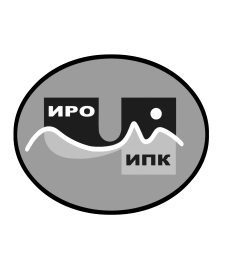 ГОСУДАРСТВЕННОЕ АВТОНОМНОЕУЧРЕЖДЕНИЕ ДОПОЛНИТЕЛЬНОГО ПРОФЕССИОНАЛЬНОГО ОБРАЗОВАНИЯ ЧУКОТСКОГО АВТОНОМНОГО ОКРУГА «ЧУКОТСКИЙ ИНСТИТУТ РАЗВИТИЯ ОБРАЗОВАНИЯ И ПОВЫШЕНИЯ КВАЛИФИКАЦИИ»(ГАУ ДПО ЧИРОиПК)Руководителям государственных и муниципальных образовательных организаций Чукотского автономного округаРаботникамотделов методического сопровожденияОУ муниципальных территориальных образований ЧАО 689000 Чукотский автономный округ,  г. Анадырь, ул. Беринга, 7  тел. (8-42722) 2-61-97 факс (8-42722) 2-83-19E-mail: chiroipk@mail.ru, http:www.chao.chiroipk.ruОКПО 58002185 ОГРН 1028700589532  ИНН 8709008565  КПП 870901001Руководителям государственных и муниципальных образовательных организаций Чукотского автономного округаРаботникамотделов методического сопровожденияОУ муниципальных территориальных образований ЧАО от        «5»  июня  2023 года          № 01-16/334на № _____________________  от ____________________Руководителям государственных и муниципальных образовательных организаций Чукотского автономного округаРаботникамотделов методического сопровожденияОУ муниципальных территориальных образований ЧАО Уважаемые коллеги!          Администрация государственного автономного учреждения дополнительного профессионального образования Чукотского автономного округа «Чукотский институт развития образования и повышения квалификации» направляет материалы, содержащие основные итоги мониторинга качества обучения родному (чукотскому, эскимосскому, эвенскому) языку обучающихся в 4-х, 6-х классах образовательных организаций ЧАО в 2023 г., согласно приложению к настоящему письму. Директор                                                                               В.В. Синкевич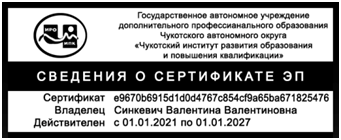 Тнескина Маргарита Николаевна,заведующая центр этнокультурного образованияКонтактный телефон в формате – 8(42722)2-42-36, etnovagyrgyn92@mail.ruУважаемые коллеги!          Администрация государственного автономного учреждения дополнительного профессионального образования Чукотского автономного округа «Чукотский институт развития образования и повышения квалификации» направляет материалы, содержащие основные итоги мониторинга качества обучения родному (чукотскому, эскимосскому, эвенскому) языку обучающихся в 4-х, 6-х классах образовательных организаций ЧАО в 2023 г., согласно приложению к настоящему письму. Директор                                                                               В.В. СинкевичТнескина Маргарита Николаевна,заведующая центр этнокультурного образованияКонтактный телефон в формате – 8(42722)2-42-36, etnovagyrgyn92@mail.ruУважаемые коллеги!          Администрация государственного автономного учреждения дополнительного профессионального образования Чукотского автономного округа «Чукотский институт развития образования и повышения квалификации» направляет материалы, содержащие основные итоги мониторинга качества обучения родному (чукотскому, эскимосскому, эвенскому) языку обучающихся в 4-х, 6-х классах образовательных организаций ЧАО в 2023 г., согласно приложению к настоящему письму. Директор                                                                               В.В. СинкевичТнескина Маргарита Николаевна,заведующая центр этнокультурного образованияКонтактный телефон в формате – 8(42722)2-42-36, etnovagyrgyn92@mail.ru№Муниципальное образование ЧАОКлассРодной языкКол-во обучающихсяв классеКол-во обучающихся, принявших участие в мониторинге1Городской округ Эгвекинот4Чукотский язык1614МБОУ «ООШ с. Уэлькаля» 4Эскимосский язык222Городской округ Певек4Чукотский 1273Чукотский муниципальный район4Чукотский44364Анадырский муниципальный район4Чукотский49365Билибинский муниципальный район4Чукотский язык 93МБОУ «ШИ с. Омолон»4Эвенский язык 44МБОУ «ЦО» с. Анюйск4Эвенский язык006Провиденский городской округ4Чукотский2212МБОУ "ООШ с. Новое Чаплино"4Эскимосский54МБОУ «ООШ с. Сиреники» 4Эскимосский44Итого по ЧАО:4Эвенский язык Эскимосский Чукотский167, из них:152 – чук. язык, 4 -эв. яз., 11- эск. яз.122, из них:108 – чук. яз.,4 - эв.яз., 10 - эск. яз.№Муниципальное образование ЧАОКлассРодной языкКол-во обучающихсяв классеКол-во обучающихся, принявших участие в мониторинге1Городской округ Эгвекинот6Чукотский язык1913МБОУ «ООШ с. Уэлькаля»6Эскимосский язык332Городской округ Певек6Чукотский 13123Чукотский муниципальный район6Чукотский54384Анадырский муниципальный район6Чукотский48405Билибинский муниципальный район6Чукотский язык99МБОУ «ШИ с. Омолон»6Эвенский язык32МБОУ «ЦО» с. Анюйск6Эвенский язык006Провиденский городской округ6Чукотский2616МБОУ "ООШ с. Новое Чаплино"6Эскимосский11МБОУ «ООШ с. Сиреники» 6Эскимосский43Итого по ЧАО:6Эвенский язык Эскимосский Чукотский180, из них:169 – чук. язык, 3 -эв. яз., 8- эск. яз.137, из них:128– чук. яз.,2 - эв.яз., 7 - эск. яз.№ п/пОО ЧАО1 задание2 задание3 задание4 задание5 задание% выполнения заданийГородской округ АнадырьГородской округ АнадырьГородской округ АнадырьГородской округ АнадырьГородской округ АнадырьГородской округ АнадырьГородской округ АнадырьМБОУ «ООШ г. Анадыря» чукотский язык------МБОУ «СОШ г. Анадыря» эвенский язык------Анадырский муниципальный районАнадырский муниципальный районАнадырский муниципальный районАнадырский муниципальный районАнадырский муниципальный районАнадырский муниципальный районАнадырский муниципальный районМБОУ «ЦО с. Алькатваам» чукотский язык------МБОУ «ЦО с. Ваеги» чукотский язык90,47%57,14%85,71%85,71%33,33%77,13%МБОУ «ЦО с. Канчалан» чукотский язык46%10%50%70%10%37,20%МБОУ «ЦО с. Марково» чукотский язык88,88%100%33,33%100%77,77%79,99%МБОУ «ЦО с. Мейныпильгыно» чукотский язык88,88%16,66%100%100%44,44%69,99%МБОУ «ЦО с. Усть - Белая» чукотский язык75,75%90,90%36,36%90,90%36,36%66,05%МБОУ «ЦО с. Хатырка» чукотский язык------Билибинский муниципальный районБилибинский муниципальный районБилибинский муниципальный районБилибинский муниципальный районБилибинский муниципальный районБилибинский муниципальный районБилибинский муниципальный районМБОУ «ЦО» с. Анюйск эвенский язык------МБОУ «НШ-ДС с. Илирней» чукотский язык------МБОУ «ШИ СОО с. Кепервеем» чукотский язык77,77%100%100%0%0%55,55%МБОУ «ШИ с. Омолон» эвенский язык91,66%100%75%100%75%88,33%МБОУ «ООШ с. Островное» чукотский язык------Городской округ ПевекГородской округ ПевекГородской округ ПевекГородской округ ПевекГородской округ ПевекГородской округ ПевекГородской округ ПевекМБОУ «НШ с. Айон» чукотский язык------МОУ ДДМШВ «НШ – ДС с. Биллингс» чукотский язык100%100%100%100%66,66%93,33%МОУ УЧСОШ с. Рыткучи чукотский язык100%100%66,66%66,66%55,55%77,77%Городской округ ЭгвекинотГородской округ ЭгвекинотГородской округ ЭгвекинотГородской округ ЭгвекинотГородской округ ЭгвекинотГородской округ ЭгвекинотГородской округ ЭгвекинотМБОУ «ЦО с. Амгуэмы» чукотский язык85,71%71,42%42,85%28,57%61,90%58,09%МБОУ «НШ – ДС с. Ванкарем» чукотский язык------МБОУ «ЦО с. Конергино» чукотский язык91,66%100%50%75%58,33%74,99%МБОУ «НШ-ДС с. Нутэпэльмен» чукотский язык------МБОУ «ЦО с. Рыркайпий» чукотский язык55,55%66,66%100%100%66,66%77,77%МБОУ «ЦО с. Уэлькаль» эскимосский язык66,66%100%100%100%0%73,33%Провиденский городской округПровиденский городской округПровиденский городской округПровиденский городской округПровиденский городской округПровиденский городской округПровиденский городской округМБОУ "ООШ с. Новое Чаплино" чукотский язык------МБОУ "ООШ с. Новое Чаплино" эскимосский язык83,33%100%100%50%100%86,66%МБОУ "Ш-ИООО с. Нунлигран" чукотский язык91,66%100%100%100%50%88,33%МБОУ «Ш-ИСОО п. Провидения» эскимосский язык------МБОУ «ООШ с. Сиреники» эскимосский язык100%66,66%100%0%0%53,33%МБОУ «ООШ с. Сиреники» чукотский язык100%100%100%100%0%80%МБОУ «ООШ с. Энмелен» чукотский язык83,33%100%33,33%66,66%77,77%72,21%МБОУ «НОШ с. Янракыннот» чукотский язык------Чукотский муниципальный районЧукотский муниципальный районЧукотский муниципальный районЧукотский муниципальный районЧукотский муниципальный районЧукотский муниципальный районЧукотский муниципальный районМБОУ «ЦО с. Инчоун» чукотский язык91,66%62,50%100%100%50%80,83%МБОУ «СОШ с. Лорино»  чукотский язык89,58%81,25%12,50%56,25%60,41%59,99%МБОУ «ЦО с. Нешкан» чукотский язык94,44%100%50%83,33%83,33%82,22%МБОУ «Ш-ИСОО с. Уэлен» чукотский язык88,88%83,33%83,33%33,33%0%57,77%МБОУ «ЦО с. Энурмино» чукотский язык------№ п/пОО ЧАО1 задание2 задание3 задание4 задание5 задание% выполнения заданийРейтинговая позицияМОУ ДДМШВ «НШ – ДС с. Биллингс» чукотский язык100%100%100%100%66,66%93,33%МБОУ «ШИ с. Омолон» эвенский язык91,66%100%75%100%75%88,33%МБОУ "Ш-ИООО с. Нунлигран" чукотский язык91,66%100%100%100%50%88,33%МБОУ "ООШ с. Новое Чаплино" эскимосский язык83,33%100%100%50%100%86,66%МБОУ «ЦО с. Нешкан» чукотский язык94,44%100%50%83,33%83,33%82,22%МБОУ «ЦО с. Инчоун» чукотский язык91,66%62,50%100%100%50%80,83%МБОУ «ООШ с. Сиреники» чукотский язык100%100%100%100%0%80%МБОУ «ЦО с. Марково» чукотский язык88,88%100%33,33%100%77,77%79,99%МОУ УЧСОШ с. Рыткучи чукотский язык100%100%66,66%66,66%55,55%77,77%МБОУ «ЦО с. Рыркайпий» чукотский язык55,55%66,66%100%100%66,66%77,77%МБОУ «ЦО с. Ваеги» чукотский язык90,47%57,14%85,71%85,71%33,33%77,13%МБОУ «ЦО с. Конергино» чукотский язык91,66%100%50%75%58,33%74,99%МБОУ «ЦО с. Уэлькаль» эскимосский язык66,66%100%100%100%0%73,33%МБОУ «ООШ с. Энмелен» чукотский язык83,33%100%33,33%66,66%77,77%72,21%МБОУ «ЦО с. Мейныпильгыно» чукотский язык88,88%16,66%100%100%44,44%69,99%МБОУ «ЦО с. Усть - Белая» чукотский язык75,75%90,90%36,36%90,90%36,36%66,05%МБОУ «СОШ с. Лорино»  чукотский язык89,58%81,25%12,50%56,25%60,41%59,99%МБОУ «ЦО с. Амгуэмы» чукотский язык85,71%71,42%42,85%28,57%61,90%58,09%МБОУ «Ш-ИСОО с. Уэлен» чукотский язык88,88%83,33%83,33%33,33%0%57,77%МБОУ «ШИ СОО с. Кепервеем» чукотский язык77,77%100%100%0%0%55,55%МБОУ «ООШ с. Сиреники» эскимосский язык100%66,66%100%0%0%53,33%МБОУ «ЦО с. Канчалан» чукотский язык46%10%50%70%10%37,20%МБОУ «ООШ г. Анадыря» чукотский язык------МБОУ «СОШ г. Анадыря» эвенский язык------МБОУ «ЦО с. Алькатваам» чукотский язык------МБОУ «ЦО с. Хатырка» чукотский язык------МБОУ «ЦО» с. Анюйск эвенский языкМБОУ «НШ-ДС с. Илирней» чукотский язык------МБОУ «ООШ с. Островное» чукотский язык------МБОУ «НШ с. Айон» чукотский язык------МБОУ «НШ-ДС с. Нутэпэльмен» чукотский язык------МБОУ «НШ – ДС с. Ванкарем» чукотский язык------МБОУ «Ш-ИСОО п. Провидения» эскимосский язык------МБОУ "ООШ с. Новое Чаплино" чукотский язык------МБОУ «НОШ с. Янракыннот» чукотский язык------МБОУ «ЦО с. Энурмино» чукотский язык------№Муниципальное территориальное образование ЧАО% выполнения заданийРейтинговая позицияГородской округ Певек85,55%1Провиденский городской округ76,10%2Билибинский муниципальный район71,94%3Городской округ Эгвекинот71,04%4Чукотский муниципальный район70,20%5Анадырский муниципальный район66,07%6Родной язык1 задание2 задание3 задание4 задание5 заданиеСредний % выполненияЭвенский язык91,66%100%75%100%75%88,33%Чукотский язык85,55%80,00%69,11%75,33%46,25%71,24%Эскимосский язык83,33%88,88%100%50%33,33%71,10%Лексика (2,4)Понимание текста (1,3)Развитие речи (5)Эвенский язык100%83,33%75%Чукотский язык77,66%77,33%46,25%Эскимосский язык69,44%91,66%33,33%№Родной языкОбразовательная организацияФИО участников мониторингаВсегоЧукотский языкМБОУ НШ с. БиллингсЕттылина Виталина Викторовна100%Чукотский языкМБОУ НШ с. БиллингсЯвре Яна Николаевна100%Эвенский языкМБОУ «ШИ с. Омолон» Слепцов Борис Васильевич100%Чукотский языкМБОУ «ЦО с. Нешкан»Кеуйыне Арсения Владимировна100%Чукотский языкМБОУ «ЦО с. Нешкан»Рольтыргина Виктория Викторовна100%Чукотский языкМБОУ «ЦО с. Марково» Аккале Ярослав Пантелеевич100%Чукотский языкМБОУ «ЦО с. Инчоун»Атчитагина Лариса Егоровна100%Чукотский языкМБОУ «ЦО с. Инчоун»Кенкы Егор Игоревич100%Чукотский языкМБОУ «ЦО с. Инчоун»Чейвун Татьяна Сергеевна100%Чукотский языкМБОУ "Ш-ИООО с. Нунлигран"Зорихин Олег Олегович100%Чукотский языкМБОУ "Ш-ИООО с. Нунлигран"Гивинтегреу Степан Юрьевич100%Эскимосский язык МБОУ "ООШ с. Новое Чаплино" Эттын Юрий Сергеевич100%Эскимосский язык МБОУ "ООШ с. Новое Чаплино" Муми Анна Вячеславовна90%Эскимосский язык МБОУ "ООШ с. Новое Чаплино" Нутанаун Всеволод Сергеевич90%Чукотский языкМОУ УЧСОШ с. РыткучиКавье Айлита Олеговна88,88%Чукотский языкМБОУ НШ с. БиллингсЫппай-Коравге Екатерина Ростиславовна88,88%Эвенский языкМБОУ «ШИ с. Омолон» Дельянский Алексей Анатольевич88,88%Эвенский языкМБОУ «ШИ с. Омолон» Дьячкова Венера Андреевна88,88%Чукотский языкМБОУ «ЦО с. Усть-БелаяАкыке Станислав Александрович88,88%Чукотский языкМБОУ «ЦО с. Усть-БелаяАлина Дарья Аркадьевна88,88%Чукотский языкМБОУ «ЦО с. Нешкан»Мейныринтына Татьяна Владимировна88,88%Чукотский языкМБОУ «ЦО с. Нешкан»РайпаунИзабель Ильинична88,88%Чукотский языкМБОУ «ЦО с. Мейныпильгыно» Безмен Виктория Дмитриевна88,88%Чукотский языкМБОУ «ЦО с. Мейныпильгыно» Никулина Елизавета Павловна88,88%Чукотский языкМБОУ «ЦО с. Мейныпильгыно» Эйнеутегиналаура Николаевна88,88%Чукотский языкМБОУ «ЦО с. Марково» Семерикова Валерия Ярославовна88,88%Чукотский языкМБОУ «ЦО с. Конергино» Горбунов Артур Николаевич88,88%Чукотский языкМБОУ «ЦО с. Инчоун»Илькей Юрий Эдуардович88,88%Чукотский языкМБОУ «ЦО с. Ваеги»Досмухамбетова Алина88,88%Чукотский языкМБОУ «ЦО с. Ваеги»Досмухамбетова Амина88,88%Чукотский языкМБОУ «ЦО с. Ваеги»Черняховский Антон Евгеньевич88,88%Чукотский языкМБОУ «ЦО с. Амгуэмы»Егоренкова Анастасия Алексеевна88,88%Чукотский языкМБОУ «СОШ с. Лорино»  Гаджимагомедова Амина Надировна88,88%Чукотский языкМБОУ «СОШ с. Лорино»  Иналь Мариэтта Сергеевна88,88%Чукотский языкМБОУ «ООШ с. Энмелен» Рультикай Алиса Арэвна88,88%Чукотский языкМБОУ «ООШ с. Энмелен» Тнанкав Назар Дмитриевич88,88%Эскимосский язык МБОУ "ООШ с. Новое Чаплино" Смирнова Людмила Александровна80%Чукотский языкМОУ УЧСОШ с. РыткучиВакатгыргына Вероника Ильинична77,77%Чукотский языкМБОУ «ЦО с. Рыркайпий»Эттырачо Ярослав Викторович 77,77%Чукотский языкМБОУ «ЦО с. Нешкан»Кеукей Станислава Валерьевна77,77%Чукотский языкМБОУ «ЦО с. Конергино» Келевелькувье Антонина Олеговна 77,77%Чукотский языкМБОУ «ЦО с. Конергино» Эйнеутегин Артур Александрович77,77%Чукотский языкМБОУ «ЦО с. Амгуэмы»Митянина Лия Владиславовна77,77%Чукотский языкМБОУ «СОШ с. Лорино»  Аянто Альбина Евгеньевна77,77%Чукотский языкМБОУ «СОШ с. Лорино»  Енантевляу Светлана Алексеевна77,77%Чукотский языкМБОУ «СОШ с. Лорино»  Козыревич Александр Вадимович77,77%Чукотский языкМБОУ «СОШ с. Лорино»  Максименко Екатерина Владимировна77,77%Чукотский языкМБОУ «СОШ с. Лорино»  Шурегеева Альбина Руслановна77,77%Чукотский языкМБОУ «ООШ с. Энмелен» Климаков Андрей Андреевич77,77%Эскимосский языкМБОУ «ЦО с. Уэлькаль»Анкана Арсений Евгеньевич70%Эскимосский языкМБОУ «ЦО с. Уэлькаль»Щербинин Марк Николаевич70%Чукотский языкМОУ УЧСОШ с. РыткучиГивынли Евгения Евгеньевна66,66%Чукотский языкМБОУ НШ с. БиллингсТынейильгин Николай Геннадьевич66,66%Чукотский языкМБОУ «Ш-ИСОО с. Уэлен»Ковалевская Стелла Вячеславовна66,66%Чукотский языкМБОУ «Ш-ИСОО с. Уэлен»Лищина Андрей Владимирович66,66%Эвенский языкМБОУ «ШИ с. Омолон» Дельянский Владислав Сергеевич66,66%Чукотский языкМБОУ «ЦО с. Усть-БелаяКузнецов Геннадий Михайлович66,66%Чукотский языкМБОУ «ЦО с. Усть-БелаяСавченко Петр Олегович66,66%Чукотский языкМБОУ «ЦО с. Усть-БелаяОмрытагин Кирилл Петрович66,66%Чукотский языкМБОУ «ЦО с. Усть-БелаяРольтыргин Максим Сергеевич66,66%Чукотский языкМБОУ «ЦО с. Рыркайпий»Тынарали Карина Артемовна66,66%Чукотский языкМБОУ «ЦО с. Рыркайпий»Эттувги Ярослав Александрович 66,66%Чукотский языкМБОУ «ЦО с. Марково» Кевеулин Алексей Александрович66,66%Чукотский языкМБОУ «ЦО с. Инчоун»Теркиё Артём Михайлович66,66%Чукотский языкМБОУ «ЦО с. Амгуэмы»Слепцова НадеждаАндреевна66,66%Чукотский языкМБОУ «ЦО с. Амгуэмы»Тегрынкеу Регина Степановна66,66%Чукотский языкМБОУ «СОШ с. Лорино»  Аликак Ксения Борисовна66,66%Чукотский языкМБОУ «СОШ с. Лорино»  Енантевляу Виктория Владиславовна66,66%Чукотский языкМБОУ «СОШ с. Лорино»  Кеутегина Любовь Владимировна66,66%Чукотский языкМБОУ «СОШ с. Лорино»  Тыненутет Сергей Сергеевич66,66%Чукотский языкМБОУ «ООШ с. Энмелен» Етынкау Зоя Сергеевна66,66%Чукотский языкМБОУ «ООШ с. Энмелен» Муфтахитдинова Ксения Юрьевна66,66%Чукотский языкМБОУ «ООШ с. Энмелен» Тнанаут Денис Леонидович66,66%Чукотский языкМБОУ «ООШ с. Сиреники» Векенеут Альбина Викентьевна66,66%Чукотский языкМБОУ «ООШ с. Сиреники» Гальгата Василий Васильевич66,66%Эскимосский языкМБОУ «ООШ с. Сиреники» Кеэлина Зоя Вячеславовна66,66%Эскимосский языкМБОУ «ООШ с. Сиреники» Гиулькут Ольга Николаевна66,66%Эскимосский языкМБОУ «ООШ с. Сиреники» Схаугье Марк Владимирович66,66%Эскимосский языкМБОУ «ООШ с. Сиреники» Умкаугье Савелий Владимирович66,66%Чукотский языкМБОУ "Ш-ИООО с. Нунлигран"Калянтонау Александр Юрьевич66,66%Чукотский языкМБОУ "Ш-ИООО с. Нунлигран"Рале Кирилл Иванович66,66%Чукотский языкМБОУ «Ш-ИСОО с. Уэлен»Кайгематин Захар Алексеевич55,55%Чукотский языкМБОУ «ШИ СОО с. Кепервеем»Кутынкев Сергей Михайлович55,55%Чукотский языкМБОУ «ЦО с. Усть-БелаяКазарина Кристина Николаевна55,55%Чукотский языкМБОУ «ЦО с. Усть-БелаяПоольгина Дарья Алексеевна55,55%Чукотский языкМБОУ «ЦО с. Усть-БелаяЦерковников Руслан Максимович55,55%Чукотский языкМБОУ «ЦО с. Нешкан»Мейныринтын Ростислав Алексеевич55,55%Чукотский языкМБОУ «ЦО с. Мейныпильгыно» Торытваль Николь Антоновна55,55%Чукотский языкМБОУ «ЦО с. Конергино» Клякай Анна Владимировна55,55%Чукотский языкМБОУ «ЦО с. Инчоун»Сивсив Виталий Витальевич55,55%Чукотский языкМБОУ «ЦО с. Инчоун»Ченкау Савина Валерьевна55,55%Чукотский языкМБОУ «ЦО с. Ваеги»Попов АлексейТимурович55,55%Чукотский языкМБОУ «ЦО с. Ваеги»Попов Любомир Тимурович55,55%Чукотский языкМБОУ «ЦО с. Ваеги»Пэнэтэ Мария Владимировна55,55%Чукотский языкМБОУ «ЦО с. Амгуэмы»Нутевги Ян Савлатович55,55%Чукотский языкМБОУ «ЦО с. Амгуэмы»Тынетиркин Валентин Федорович55,55%Чукотский языкМБОУ «СОШ с. Лорино»  Гуванрольтат Антон Русланович55,55%Чукотский языкМБОУ «СОШ с. Лорино»  Тнаун Венцеслав Вячиславович55,55%Чукотский языкМБОУ «ЦО с. КанчаланАрхипов Терентий Сергеевич55,5%Чукотский языкМБОУ «ЦО с. КанчаланМинихаев Андрей Маратович55,5%Чукотский языкМБОУ «Ш-ИСОО с. Уэлен»Качак Артем Сергеевич44,44%Чукотский языкМБОУ «Ш-ИСОО с. Уэлен»Таёргина Ивелина Евгеньевна44,44%Чукотский языкМБОУ «ШИ СОО с. Кепервеем»Дудкина Надежда Евгеньевна44,44%Чукотский языкМБОУ «ШИ СОО с. Кепервеем»Терлецкая Мария Станиславовна 44,44%Чукотский языкМБОУ «ЦО с. Усть-БелаяПискарев Михаил Алексеевич44,44%Чукотский языкМБОУ «ЦО с. Мейныпильгыно» Рогозкин Артём Константинович44,44%Чукотский языкМБОУ «ЦО с. Мейныпильгыно» Федоров Михаилвячеславович44,44%Чукотский языкМБОУ «ЦО с. Инчоун»Илькей Олег Мирославович44,44%Чукотский языкМБОУ «ЦО с. Амгуэмы»Пенас Надежда Юрьевна44,44%Чукотский языкМБОУ «СОШ с. Лорино»  Иналь Егор Яковлевич44,44%Чукотский языкМБОУ «СОШ с. Лорино»  Нутенли Алексей Даниэльевич44,44%Чукотский языкМБОУ «Ш-ИСОО с. Уэлен»Комиссаров Юрий Сергеевич33,33%Чукотский языкМБОУ «ЦО с. Ваеги»Шайдуров Степан Иннокентьевич33,33%Чукотский языкМБОУ «СОШ с. Лорино»  Давлеткулов Ильдар Венерович33,33%Чукотский языкМБОУ «ЦО с. КанчаланКаглин Юрий Ефимович33,3%Чукотский языкМБОУ «ЦО с. КанчаланРоманова Валентина Романовна33,3%Чукотский языкМБОУ «ЦО с. КанчаланСмирнова Светлана Анатольевна33,3%Чукотский языкМБОУ «ЦО с. КанчаланЦеденова Елена Сергеевна33,3%Чукотский языкМБОУ «ЦО с. КанчаланКантакай Камила Алексеевна22,2%Чукотский языкМБОУ «ЦО с. КанчаланТишковец Наталья Евгеньевна22,2%Чукотский языкМБОУ «ЦО с. КанчаланЧерненко Дарья Александровна22,2%Чукотский языкМБОУ «ЦО с. КанчаланАнье Тимур Станиславович0%№ п/пОО ЧАООО ЧАО1 задание2 задание3 задание4 задание5 задание% выполнения заданийАнадырский муниципальный районАнадырский муниципальный районАнадырский муниципальный районАнадырский муниципальный районАнадырский муниципальный районАнадырский муниципальный районАнадырский муниципальный районАнадырский муниципальный район1МБОУ «ЦО с. Алькатваама» чукотский языкМБОУ «ЦО с. Алькатваама» чукотский язык------2МБОУ «ЦО с. Ваеги» чукотский языкМБОУ «ЦО с. Ваеги» чукотский язык100%100%80%100%13,33%78,66%3МБОУ «ЦО с. Канчалан» чукотский языкМБОУ «ЦО с. Канчалан» чукотский язык33,3%87,50100%62,50%25%61,66%4МБОУ «ЦО с. Мейныпильгыно» чукотский языкМБОУ «ЦО с. Мейныпильгыно» чукотский язык61,11%33,33%100%0%33,33%45,55%5МБОУ «ЦО с. Усть - Белая» чукотский языкМБОУ «ЦО с. Усть - Белая» чукотский язык70,83%68,75%59,37%18,75%62,50%56,04%6МБОУ «ЦО с. Хатырка» чукотский языкМБОУ «ЦО с. Хатырка» чукотский язык100%60%20%20%53,33%50,66%Билибинский муниципальный районБилибинский муниципальный районБилибинский муниципальный районБилибинский муниципальный районБилибинский муниципальный районБилибинский муниципальный районБилибинский муниципальный районБилибинский муниципальный район7МБОУ «ЦО» с. Анюйск эвенский язык-------8МБОУ «ШИ СОО с. Кепервеем» чукотский язык83,33%83,33%100%100%100%0%76,66%9МБОУ «ШИ с. Омолон» эвенский язык100%100%50%100%100%83,33%86,66%11МБОУ «ООШ с. Островное» чукотский язык80%80%80%80%80%20%68%Городской округ ПевекГородской округ ПевекГородской округ ПевекГородской округ ПевекГородской округ ПевекГородской округ ПевекГородской округ ПевекГородской округ Певек12МОУ УЧСОШ с. Рыткучи чукотский языкМОУ УЧСОШ с. Рыткучи чукотский язык100%100%83,33%100%63,88%89,44%Городской округ ЭгвекинотГородской округ ЭгвекинотГородской округ ЭгвекинотГородской округ ЭгвекинотГородской округ ЭгвекинотГородской округ ЭгвекинотГородской округ ЭгвекинотГородской округ Эгвекинот13МБОУ «ЦО с. Амгуэмы» чукотский языкМБОУ «ЦО с. Амгуэмы» чукотский язык66,66%100%16,66%100%66,66%69,99%14МБОУ «ЦО с.  Конергино» чукотский языкМБОУ «ЦО с.  Конергино» чукотский язык80%100%50%80%40%70%15МБОУ «ЦО с. Рыркайпий» чукотский языкМБОУ «ЦО с. Рыркайпий» чукотский язык83,33%100%75100%83,33%88,33%16МБОУ «ЦО с. Уэлькаль» эскимосский языкМБОУ «ЦО с. Уэлькаль» эскимосский язык77,77%100%0%100%100%75,55%Провиденский городской округПровиденский городской округПровиденский городской округПровиденский городской округПровиденский городской округПровиденский городской округПровиденский городской округПровиденский городской округ17МБОУ "Ш-ИООО с. Нунлигран" чукотский языкМБОУ "Ш-ИООО с. Нунлигран" чукотский язык100%100%58,33%100%33,33%78,33%18МБОУ «ООШ с. Новое Чаплино» чукотский языкМБОУ «ООШ с. Новое Чаплино» чукотский язык------МБОУ «ООШ с. Новое Чаплино» эскимосский языкМБОУ «ООШ с. Новое Чаплино» эскимосский язык66,66%66,66%0%0%66,66%39,99%19МБОУ «ООШ с. Сиреники» чукотский языкМБОУ «ООШ с. Сиреники» чукотский язык100%100%100%100%0%80%МБОУ «ООШ с. Сиреники» эскимосский языкМБОУ «ООШ с. Сиреники» эскимосский язык77,77%77,77%22,22%0%91,66%58,88%20МБОУ «ООШ с. Энмелен» чукотский языкМБОУ «ООШ с. Энмелен» чукотский язык96,29%88,88%33,33%0%48,14%53,32%Чукотский муниципальный районЧукотский муниципальный районЧукотский муниципальный районЧукотский муниципальный районЧукотский муниципальный районЧукотский муниципальный районЧукотский муниципальный районЧукотский муниципальный район21МБОУ «СОШ с. Лорино» чукотский язык 6аМБОУ «СОШ с. Лорино» чукотский язык 6а75%75%62,50%75%37,50%65%МБОУ «СОШ с. Лорино» чукотский язык 6бМБОУ «СОШ с. Лорино» чукотский язык 6б90,47%42,85%3,57%50%16,66%41,42%22МБОУ «Ш-ИСОО с. Уэлен» чукотский язык 6аМБОУ «Ш-ИСОО с. Уэлен» чукотский язык 6а33,33%100%52,63%55,55%22,22%52,74%МБОУ «Ш-ИСОО с. Уэлен» чукотский язык 6бМБОУ «Ш-ИСОО с. Уэлен» чукотский язык 6б33,33%100%50%57,14%28,57%53,80%№ п/пОО ЧАО1 задание2 задание3 задание4 задание5 задание% выполнения заданийРейтингМБОУ «ЦО с. Хатырка» чукотский язык100%60%20%20%53,33%50,66%МБОУ «ЦО с. Канчалан» чукотский язык33,3%87,50100%62,5025%61,66%МБОУ «ЦО с. Усть - Белая» чукотский язык70,83%68,75%59,37%18,75%62,50%56,04%МБОУ «ЦО с. Ваеги» чукотский язык100%100%80%100%13,33%78,66%МБОУ «ЦО с. Мейныпильгыно» чукотский язык61,11%33,33%100%0%33,33%45,55%МБОУ «ШИ СОО с. Кепервеем» чукотский язык83,33%100%100%100%0%76,66%МБОУ «ШИ с. Омолон» эвенский язык100%50%100%100%83,33%86,66%МБОУ «ООШ с. Островное» чукотский язык80%80%80%80%20%68%МОУ УЧСОШ с. Рыткучи чукотский язык100%100%83,33%100%63,88%89,44%МБОУ «ЦО с. Амгуэмы» чукотский язык66,66%100%16,66%100%66,66%69,99%МБОУ «ЦО с. Рыркайпий» чукотский язык83,33%100%75100%83,33%88,33%МБОУ «ЦО с.  Конергино» чукотский язык80%100%50%80%40%70%МБОУ «ЦО с. Уэлькаль» эскимосский язык77,77%100%0%100%100%75,55%МБОУ «ООШ с. Энмелен» чукотский язык96,29%88,88%33,33%0%48,14%53,32%МБОУ «ООШ с. Новое Чаплино» эскимосский язык66,66%66,66%0%0%66,66%39,99%МБОУ "Ш-ИООО с. Нунлигран" чукотский язык100%100%58,33%100%33,33%78,33%МБОУ «ООШ с. Сиреники» чукотский язык100%100%66,66%100%0%73,33%МБОУ «ООШ с. Сиреники» эскимосский язык77,77%77,77%22,22%0%91,66%58,88%МБОУ «Ш-ИСОО с. Уэлен» чукотский язык 6а33,33%100%52,63%55,55%22,22%52,74%МБОУ «Ш-ИСОО с. Уэлен» чукотский язык 6б33,33%100%50%57,14%28,57%53,80%МБОУ «СОШ с. Лорино» чукотский язык 6а75%75%62,50%75%37,50%65%МБОУ «СОШ с. Лорино» чукотский язык 6б90,47%42,85%3,57%50%16,66%41,42%МБОУ «ЦО с. Алькатваама» чукотский язык-------МБОУ «ЦО» с. Анюйск эвенский язык-------МБОУ «ООШ с. Новое Чаплино» чукотский язык-------№Муниципальное территориальное образование ЧАО% выполнения заданийРейтинговая позиция1Городской округ Певек89,44%12Билибинский муниципальный район77,10%23Городской округ Эгвекинот75,96%34Провиденский городской округ62,10%45Чукотский муниципальный район53,24%56Анадырский муниципальный район52,53%6Родной язык1 задание2 задание3 задание4 задание5 заданиеСредний % выполненияЭвенский язык100%50%100%100%83,33%86,66%Чукотский язык78,66%87,11%57,61%71,11%33,25%65,54%Эскимосский язык74,06%81,47%7,40%33,33%58,14%50,88%Лексика (2,4)Понимание текста (1,3)Развитие речи (5)Эвенский язык75%100%83,33%Чукотский язык79,11%68,13%33,25%Эскимосский язык57,40 %40,73 %58,14%№Родной языкОбразовательная организацияФИО участника мониторингаВсегоЭскимосский языкМБОУ «ООШ с. Сиреники» Тнеквут Варвара Михайловна92,30%Чукотский языкМБОУ «ЦО с. Усть - Белая »Ринтытегина Анна Андреевна90%Чукотский языкМБОУ «ЦО с. Ваеги»Трик Ангелина Юрьевна90%Эвенский языкМБОУ «ШИ с. Омолон» Евтынки Александр Владимирович90%Эвенский языкМБОУ «ШИ с. Омолон» Щербаков Игнат Григорьевич90%Чукотский языкМОУ УЧСОШ с. РыткучиГивынли Алина Евгеньевна90%Чукотский языкМОУ УЧСОШ с. РыткучиДорожкина Светлана Алексеевна90%Чукотский языкМОУ УЧСОШ с. РыткучиИнанто Есения Евгеньевна90%Чукотский языкМОУ УЧСОШ с. РыткучиМусысэн Татьяна Петровна90%Чукотский языкМОУ УЧСОШ с. РыткучиСвистунов Север Валерьевич90%Чукотский языкМБОУ «ЦО с. Амгуэмы» Рагтин Тарас Витальевич90%Чукотский языкМБОУ «ЦО с. Рыркайпий» Зайцева Виктория Владимировна90%Чукотский языкМБОУ «ШИ ООО с.Нунлингран»Мялицына Валерия Кирилловна90%Чукотский языкМБОУ «ШИ ООО с.Нунлингран»Рале Владислава Ивановна90%Чукотский языкМБОУ «СОШ с. Лорино» 6аТымнетына Валерия Александровна90%Эскимосский языкМБОУ «ЦО с. Уэлькаль»Рольтыт Евгения Викторовна84,61%Чукотский языкМБОУ «ЦО с. КанчаланИванова Аюна Ильинична80%Чукотский языкМБОУ «ЦО с. КанчаланРольтыё Тевляна Павловна80%Чукотский языкМБОУ «ЦО с. Хатырка» Нейкина Виктория Дмитриевна80%Чукотский языкМБОУ «ЦО с. Усть - Белая »Рженицына Евгения Александровна80%Чукотский языкМБОУ «ЦО с. Усть - Белая »Теркирахтына Фаина Игоревна80%Чукотский языкМБОУ «ООШ с. Островное» Апросимова Карина Анатольевна80%Чукотский языкМОУ УЧСОШ с. РыткучиЕттылина Эрнест Васильевич80%Чукотский языкМОУ УЧСОШ с. РыткучиПапальгин Савелий Евгеньевич80%Чукотский языкМОУ УЧСОШ с. РыткучиВуквукай Трофим Алексеевич80%Чукотский языкМБОУ «ЦО с. Рыркайпий» Рольтыргина Екатерина Павловна80%Чукотский языкМБОУ «ЦО с.  Конергино»Гырголькау Владимир Александрович80%Чукотский языкМБОУ «ЦО с.  Конергино»Клякай Михаил Владимирович80%Чукотский языкМБОУ «ООШ с. Энмелен» Рагтувье Маргарита Евгеньевна80%Чукотский языкМБОУ «ООШ с. Энмелен» Укватагин Ринат Алексеевич80%Чукотский языкМБОУ «СОШ с. Лорино» 6бГырголь Полина Ивановна80%Эскимосский языкМБОУ «ЦО с. Уэлькаль»Анкана Николай Евгеньевич76,92%Эскимосский языкМБОУ «ЦО с. Уэлькаль»Кавек Кристина Сергеевна76,92%Чукотский языкМБОУ «ЦО с. Усть - Белая »Бадаев Дмитрий Эдуардович70%Чукотский языкМБОУ «ЦО с. Усть - Белая »Мухарев Иван Алексеевич70%Чукотский языкМБОУ «ЦО с. Усть - Белая »Попова Екатерина Игоревна70%Чукотский языкМБОУ «ЦО с. Ваеги»ДосмухамбетоваАйнэльТалгатовна70%Чукотский языкМБОУ «ЦО с. Ваеги»Попова Божена Николаевна70%Чукотский языкМБОУ «ЦО с. Мейныпильгыно»Кайом Виктория Егоровна70%Чукотский языкМБОУ «ЦО с. Мейныпильгыно»Кля Валерия Андреевна70%Чукотский языкМБОУ «ШИ СОО с. Кепервеем» Тиркин Михаил Иванович70%Чукотский языкМБОУ «ШИ СОО с. Кепервеем» Шаврак Владислав Денисович70%Чукотский языкМБОУ «ООШ с. Островное» Камышев Дмитрий Владимирович70%Чукотский языкМБОУ «ООШ с. Островное» Ятыргин Станислав Иванович70%Чукотский языкМОУ УЧСОШ с. РыткучиТыневги Илона Андреевна70%Чукотский языкМБОУ «ЦО с. Амгуэмы» Пенас Валерий Юрьевич70%Чукотский языкМБОУ «ЦО с. Амгуэмы» Слепцова Марианна Андреевна70%Чукотский языкМБОУ «ООШ с. Сиреники» Векенеут Александр Викентьевич70%Чукотский языкМБОУ «Ш-ИСОО с. Уэлен» 6бРайпаун Наталья Владимировна70%Чукотский языкМБОУ «СОШ с. Лорино» 6аРахтыргина Кристина Александровна70%Чукотский языкМБОУ «СОШ с. Лорино» 6аРинтыне Инесса Денисовна70%Чукотский языкМБОУ «СОШ с. Лорино» 6аТынелина Бронислава Дмитриевна70%Чукотский языкМБОУ «СОШ с. Лорино» 6аЭттон Полина Юрьевна70%Эскимосский языкМБОУ «ООШ с. Сиреники» Ашихмина Рената Юрьевна61,53%Чукотский языкМБОУ «ЦО с. Хатырка» Батурина Марина Николаевна60%Чукотский языкМБОУ «ЦО с. Хатырка» Онмитагина Тамара Сергеевна60%Чукотский языкМБОУ «ЦО с. Хатырка» Приходько Богдан Сергеевич60%Чукотский языкМБОУ «ЦО с. Усть - Белая »Вольнаут Тимофей Андреевич60%Чукотский языкМБОУ «ЦО с. Усть - Белая »Вольнаут Марина Юрьевна60%Чукотский языкМБОУ «ЦО с. Усть - Белая »Дубовской Анатолий Алексеевич60%Чукотский языкМБОУ «ЦО с. Усть - Белая »Олейников Мирослав Вячеславович60%Чукотский языкМБОУ «ЦО с. Ваеги»Кондратьев Михаил Юрьевич60%Чукотский языкМБОУ «ЦО с. Ваеги»Эйгине Андрей Фазаильевич60%Чукотский языкМБОУ «ШИ СОО с. Кепервеем» Цвич  Карина Захаровна60%Чукотский языкМБОУ «ШИ СОО с. Кепервеем» Гарцевич Елена Геннадьевна60%Чукотский языкМОУ УЧСОШ с. РыткучиГивынли АлёнаЕвгеньевна60%Чукотский языкМОУ УЧСОШ с. РыткучиКалинина Маргарита Ивановна60%Чукотский языкМБОУ «ЦО с. Амгуэмы» Таян Виталий Витальевич60%Чукотский языкМБОУ «ЦО с.  Конергино»Чагдурова Аюржана Баировна60%Чукотский языкМБОУ «ЦО с.  Конергино»Номытын Макар Николаевич60%Чукотский языкМБОУ «ООШ с. Энмелен» Севостьянов Ярослав Владимирович60%Чукотский языкМБОУ "Ш-ИООО с. Нунлигран"Зорихина Полина Олеговна60%Чукотский языкМБОУ «ШИ ООО с.Нунлингран»Котокай Святослава Владимировна60%Чукотский языкМБОУ «ШИ ООО с.Нунлингран»Кычи Арсений Михайлович60%Чукотский языкМБОУ «ШИ ООО с.Нунлингран»Романов Богдан Леонидович60%Чукотский языкМБОУ «Ш-ИСОО с. Уэлен» 6аСейгутегина Серафима Ивановна60%Чукотский языкМБОУ «Ш-ИСОО с. Уэлен» 6аЧенкау Людмила Валерьевна60%Чукотский языкМБОУ «СОШ с. Лорино» 6бКумы Вениамин Викторович60%Чукотский языкМБОУ «СОШ с. Лорино» 6бРырультет Виталина Васильевна60%Чукотский языкМБОУ «СОШ с. Лорино» 6аЫнно Антон Владимирович60%Эскимосский языкМБОУ «ООШ с. Сиреники» Ятгаут Дмитрий Александрович53,84%Чукотский языкМБОУ «ЦО с. КанчаланЯтытваль Лилия Ивановна50%Чукотский языкМБОУ «ЦО с. Усть - Белая »Зинкевич Геннадий Николаевич50%Чукотский языкМБОУ «ЦО с. Усть - Белая »Кузнецова Малика Михайловна50%Чукотский языкМБОУ «ЦО с. Усть - Белая »Ятгинин Егор Николаевич50%Чукотский языкМБОУ «ЦО с. Мейныпильгыно»Вуквувье Галина50%Чукотский языкМБОУ «ООШ с. Островное» Илетегин Марат Юрьевич50%Чукотский языкМБОУ «ООШ с. Островное» Канталин Фред Николаевич50%Чукотский языкМОУ УЧСОШ с. РыткучиКашин Егор Иванович50%Чукотский языкМБОУ «ЦО с. Амгуэмы» Келеуги Руслан Александрович50%Чукотский языкМБОУ «ООШ с. Энмелен» Баннов Тимофей Дмитриевич50%Чукотский языкМБОУ «ООШ с. Энмелен» Муфтахитдинова Мирослава  Юрьевна50%Чукотский языкМБОУ «ООШ с. Энмелен» Рультикай Вера Николаевна50%Чукотский языкМБОУ «ООШ с. Энмелен» Тнантонау Юрий Александрович50%Чукотский языкМБОУ «ООШ с. Энмелен» Чаарам Валерия Валентиновна50%Чукотский языкМБОУ «Ш-ИСОО с. Уэлен» 6аЭттувги Мария Александровна50%Чукотский языкМБОУ «СОШ с. Лорино» 6бТынетгеут Дмитрий Иванович50%Эскимосский языкМБОУ «ООШ с. Новое Чаплино» Эттын Петр Алексеевич46,15%Чукотский языкМБОУ «ЦО с. Усть - Белая »Рахтыргин Денис Викторович40%Чукотский языкМБОУ «ЦО с. Усть - Белая »Тынерультына Ирина Денисовна40%Чукотский языкМБОУ «ЦО с. Мейныпильгыно»Вуквувье Артем 40%Чукотский языкМБОУ «ЦО с. Мейныпильгыно»Крутов Андрей Алексеевич40%Чукотский языкМБОУ «ЦО с. Мейныпильгыно»Ытынкеу Аким Васильевич40%Чукотский языкМБОУ «ЦО с. Амгуэмы» Номенкау Матвей Антонович40%Чукотский языкМБОУ «ЦО с.  Конергино»Кымынто Мария Павлювна40%Чукотский языкМБОУ «ООШ с. Энмелен» Колесников Валерий Дмитриевич40%Чукотский языкМБОУ «Ш-ИСОО с. Уэлен» 6аГерасименко Александр Андреевич40%Чукотский языкМБОУ «Ш-ИСОО с. Уэлен» 6аНестеров Георгий Александрович40%Чукотский языкМБОУ «Ш-ИСОО с. Уэлен» 6аРанаутагина Виолетта Андреевна40%Чукотский языкМБОУ «Ш-ИСОО с. Уэлен» 6аЭккем Анна Альбертовна40%Чукотский языкМБОУ «Ш-ИСОО с. Уэлен» 6бКенкы Станислав Игоревич40%Чукотский языкМБОУ «Ш-ИСОО с. Уэлен» 6бМитхеут Артур Эдуардович40%Чукотский языкМБОУ «СОШ с. Лорино» 6бВуквункаврав Максим Викторович40%Чукотский языкМБОУ «СОШ с. Лорино» 6бГуванрольтат Владимир Викторович40%Чукотский языкМБОУ «СОШ с. Лорино» 6бМыркеу Михаил Юрьевич40%Чукотский языкМБОУ «СОШ с. Лорино» 6бЧиной Эвелина Петровна40%Чукотский языкМБОУ «СОШ с. Лорино» 6бЭнмытагина Татьяна Максимовна40%Чукотский языкМБОУ «СОШ с. Лорино» 6аАликак Геннадий Борисович40%Чукотский языкМБОУ «ЦО с. КанчаланКантакай Карина Алексеевна30%Чукотский языкМБОУ «ЦО с. КанчаланРагтынкау Северина Александровна30%Чукотский языкМБОУ «ЦО с. КанчаланСагайдак Эльвира Геннадьевна30%Чукотский языкМБОУ «ЦО с. Хатырка» Рагтытваль Ева Игоревна30%Чукотский языкМБОУ «ЦО с. Усть - Белая »Глотов Даниил Сергеевич30%Чукотский языкМБОУ «Ш-ИСОО с. Уэлен» 6аПелянто Алексей Алексеевич30%Чукотский языкМБОУ «Ш-ИСОО с. Уэлен» 6аШипиргин Денис Александрович30%Чукотский языкМБОУ «Ш-ИСОО с. Уэлен» 6бАянто Виктория Сергеевна30%Чукотский языкМБОУ «Ш-ИСОО с. Уэлен» 6бКелеуги Полина Анатольевна30%Чукотский языкМБОУ «Ш-ИСОО с. Уэлен» 6бКеуйынеАртем Алексеевич30%Чукотский языкМБОУ «Ш-ИСОО с. Уэлен» 6бРодионов Николай Валерьевич30%Чукотский языкМБОУ «СОШ с. Лорино» 6бВагайцева Татьяна Владимировна30%Чукотский языкМБОУ «СОШ с. Лорино» 6бКеутегина Альбина Владимировна30%Чукотский языкМБОУ «СОШ с. Лорино» 6бКыннаут Евгений Андреевич30%Чукотский языкМБОУ «СОШ с. Лорино» 6бКыннаут Сергей Сергеевич30%Чукотский языкМБОУ «ЦО с. КанчаланЫтлянёнын Евгений Николаевич20%Чукотский языкМБОУ «ЦО с. КанчаланЭйневье Ильдар Борисович20%Чукотский языкМБОУ «СОШ с. Лорино» 6аРахтыргина Агнесса Александровна20%Чукотский языкМБОУ «СОШ с. Лорино» 6бЭллы Виталий Владимирович10%